Publicado en Madrid el 04/12/2017 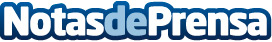 A las farmacéuticas españolas les asustan las redes sociales Un nuevo estudio desvela el todavía incipiente uso de las redes sociales como herramienta de comunicación corporativa por parte de la industria farmacéutica española. Sólo 1 de cada 5 laboratorios españoles usa Twitter o Facebook en su comunicación corporativa. Laboratorios CINFA encabeza el ranking de uso integral de redes sociales.
Datos de contacto:GTOEUROPENota de prensa publicada en: https://www.notasdeprensa.es/a-las-farmaceuticas-espanolas-les-asustan-las Categorias: Industria Farmacéutica Comunicación Marketing E-Commerce http://www.notasdeprensa.es